Du führst Gäste zum Schloss Arenenberg, einem der schönsten und berühmtesten Orte im Thurgau.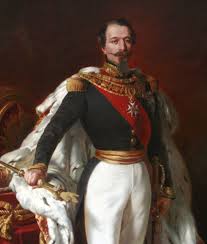 Deine Besucher möchten wissen, was Napoleon eigentlich mit dem Thurgau zu tun hat.Gib ihnen in etwa 2 min Auskunft.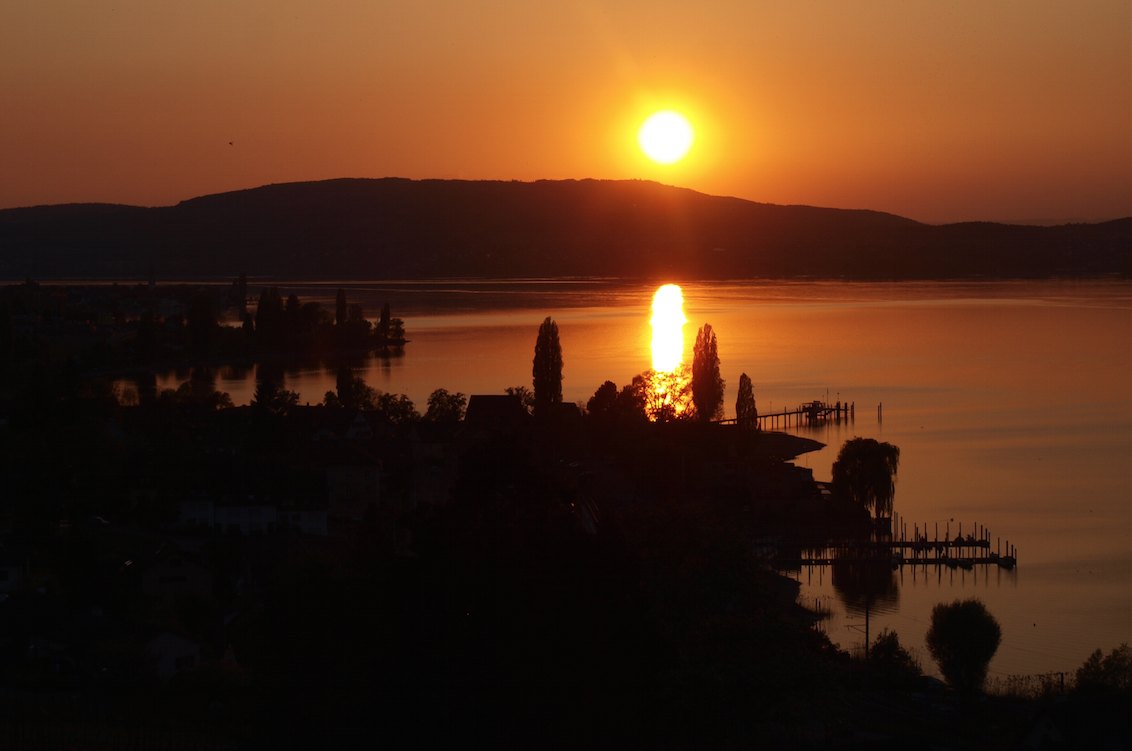 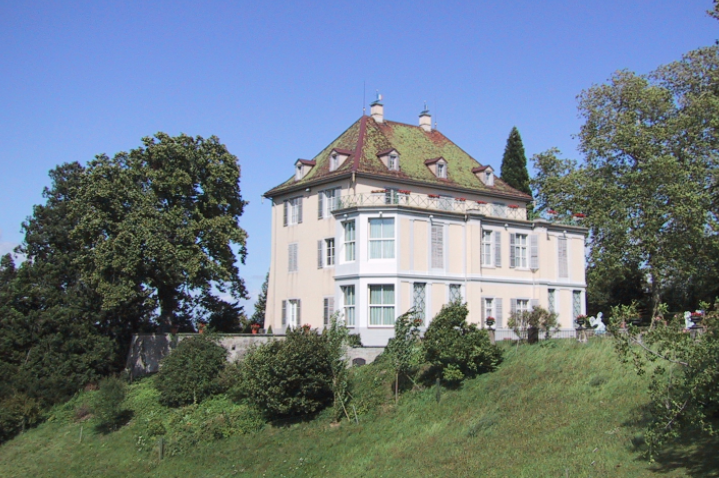 Folgende Themen wirst du wohl ansprechen:Wie war Louis Napoleon verwandt mit Napoleon I.?Wie hiessen seine Eltern?Warum und wie kam er überhaupt auf den Arenenberg?Schule, Hobbys, Liebschaften, Napoleonturm…Bürgerrecht, SpracheSchloss Arenenberg; Napoleonmuseum; Führung
Wie wurde er dann noch Kaiser von Frankreich?Wann war er zum letztenmal in Arenenberg?Wo starb Napoleon III.?Wie kam der Kanton Thurgau zum Schloss Arenenberg?